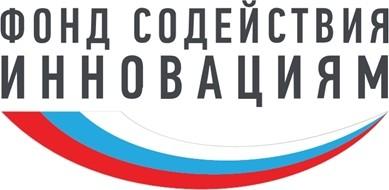 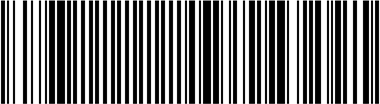 КРАТКАЯ ИНФОРМАЦИЯ О ПРОЕКТЕТематика проектаНазвание проекта:Нейросетевой анализ рентген-снимков в медицинеПоднаправления:08. Нейрокомпьютерные технологии и эволюционные алгоритмыФокусная тематика:Другое (ПО/IT)Запрашиваемая сумма гранта (рублей):1 000 000Срок выполнения работ по проекту:12ИНФОРМАЦИЯ О ЗАЯВИТЕЛЕ И УЧАСТНИКАХ ПРОЕКТАОсновные сведенияЗаявитель:Нуриаслямова Рената РустамовнаРегион заявителя:Респ. Татарстан, КазаньНаименование образовательной организации, в которой проходит обучение:ФГБОУ ВО “Казанский Государственный Энергетический Университет”Участие в программе «Стартап как диплом»:НетУчастие в образовательных программах повышения предпринимательской компетентности и наличие достижений в конкурсах АНО «Россия – страна возможностей»:НетЧлены проектной команды:Для исполнителей по программе УМНИКНомер контракта и тема проекта по программе «УМНИК»:Роль заявителя по программе «УМНИК» в заявке по программе «Студенческий стартап»:Иное:ПРОЕКТ ПЛАНА РЕАЛИЗАЦИИ РАБОТАннотация проектаПо данным Роспотребнадзора, в России ежегодно заболевают туберкулезом около 120 тысяч человек, умирают от этого заболевания около 25 тысяч человек. Также, в 2020 году в России было зафиксировано около 3-х миллионов случаев заболевания внебольничной пневмонией. При этом в 2019 году таких случаев было зафиксировано всего 760 074 - таким образом, рост составил 258%,Ежегодно в России заболевают раком легких свыше 63000 человек. Именно поэтому наш программный продукт для анализа рентген-снимков увеличит качество диагностирования заболеваний а значит и повысит качество предоставляемых услуг так как заболевание будет определяться на ранней стадии развития.При анализе рентген-снимка работником совершается очень трудоемкий процесс, соответственно тратится много рабочего времени. Для увеличения скорости обработки снимков посетителей и уменьшения нагрузки со специалистов в данной области следует создать программный продукт для анализа с применением технологий искусственного интеллекта. В результате всего этого произойдет увеличение пропускной способности пациентов через рентген-кабинеты, соответственно возрастет посещаемость организации. Также это повысит качество предоставляемых услуг, так как уберется человеческий фактор, кроме того, увеличение скорости определения заболевания приведет к тому. что стоимость лечения уменьшится, так как заболевание будет определяться на ранней стадии развития.Базовая бизнес-идеяКакой продукт или услуга будет продаваться:Программный продукт для анализа рентген-снимков грудной клетки человека.Какую и чью (какого типа потребителей) проблему решает:Медицинские учреждения, военные госпитали, исследовательские центры, медицинские образовательные учреждения. Решает проблему исключения человеческого фактора и увеличения скорости анализа рентген-снимков.На основе какого научно-технического решения и/или результата будет создан товар/изделие/технология/услуга (далее – продукция) (с указанием использования собственных или существующих разработок):На базе кафедральной лаборатории кафедры Инженерная Кибернетика Казанского Государственного Университета проводятся исследования и разработки сверточных нейронных сетей для решения задач классификации и сегментации, взяв за основу нейронные сети ResNet и Unet.Организационно-финансовая схема (принципы, алгоритмы) организации бизнеса:В рамках конкурса планируется разработка прототипа, оптимизация нейронных сетей для уменьшения скорости обучения и увеличения точности, разработка документации и охранных документов.Обоснование реализуемости (устойчивости) бизнеса (конкурентные преимущества, дефицит, дешевизна, уникальность и т.п.):При анализе рентген-снимка работником совершается очень трудоемкий процесс, соответственно тратится много рабочего времени. Для увеличения скорости обработки снимков посетителей и уменьшения нагрузки со специалистов в данной области следует создать программный продукт для анализа с применением технологий искусственного интеллекта. В результате всего снизится потребность в большом количестве специалистов, соответственно оплата их труда. Пользовательский интерфейс на русском языке будет преимуществом при эксплуатации продукта.При возникновении технических проблем на территории республики Татарстан будет реализовываться техническая поддержка в оффлайн-режиме, для других регионов в онлайн-режиме. Для медицинских образовательных учреждений имеется уникальная возможность использования бесплатной демо-версии для подготовки будущих кадров.Характеристика будущего продукта или услугиОсновные технические параметры, включая обоснование соответствия идеи/задела тематическому направлению (лоту):Данный проект актуален в наше время так как по данным Роспотребнадзора, в России ежегодно заболевают туберкулезом около 120 тысяч человек, умирают от этого заболевания около 25 тысяч человек. Также, в 2020 году в России было зафиксировано около 3-х миллионов случаев заболевания внебольничной пневмонией. При этом в 2019 году таких случаев было зафиксировано всего 760 074 - таким образом, рост составил 258%,При анализе рентген-снимка работником совершается очень трудоемкий процесс, соответственно тратится много рабочего времени. Для увеличения скорости обработки снимков посетителей и уменьшения нагрузки со специалистов в данной области следует создать программный продукт для анализа с применением технологий искусственного интеллекта. В результате всего этого произойдет увеличение пропускной способности пациентов через рентген-кабинеты, соответственно возрастет посещаемость организации. Также это повысит качество предоставляемых услуг, так как уберется человеческий фактор, кроме того, увеличение скорости определения заболевания приведет к тому. что стоимость лечения уменьшится, так как заболевание будет определяться на ранней стадии развития.Организационные, производственные и финансовые параметры:Для деятельности создаваемого предприятия необходимы кадровые ресурсы, финансы на выплату заработной платы, оплата работ, выполняемых сторонними юридическими лицами и оплаты приобретения оборудования, аренды хостингов. Руководитель проекта обеспечивает управление и координацию процессов проекта по соглашению между ним, заказчиком и участниками проекта.Основные конкурентные преимущества:При сравнении с иностранными разработками, наша ориентирована на российский рынок, в качестве используемых языков используется русский и английский, кроме того возможна оффлайн поддержка продукта для Республики Татарстан и близлежащих регионов и онлайн для других регионов. Также существует бесплатная демо-версия для образовательныху учреждений. При сравнении с российскими аналогами конкурентными преимуществами являются более низкая цена, связанная с низкими затратами на производство.Научно-техническое решение и/или результаты, необходимые для создания продукции: Научно-технические результаты являются решением научных статей, для классификации используются работы, описывающие нейронные сети на основе ResNet, для задачи сегментации - Unet. Изучение и проведение экспериментов с различными архитектурами и предобработкой данных позволит увеличить точность работы и скорость обработки изображений.Задел (состояние продукции на начало проекта): Доступен набор данных Chest X-ray images, который представляет собой размеченный набор ФЛГ-снимков, разделенный на 2 класса - с патологиями и без патологий. Разработана первая нейронная сеть принимает на вход рентген-снимок грудной клетки и классифицирует его - снимок “с патологиями” или “без патологий”.Соответствие проекта научным и(или) научно-техническим приоритетам образовательной организации/региона заявителя/предприятия:ДаХарактеристика проблемы, на решение которой направлен проектОписание проблемы:В настоящее время растет диагностирование заболеваний на основе рентген-снимков, соответственно увеличивается объем изображений при диагностировании.  При анализе рентген-снимка работником совершается очень трудоемкий процесс, соответственно тратится много рабочего времени. Для увеличения скорости обработки снимков посетителей и уменьшения нагрузки со специалистов в данной области следует создать программный продукт для анализа с применением технологий искусственного интеллекта. Какая часть проблемы решается (может быть решена):В результате произойдет увеличение пропускной способности пациентов через рентген-кабинеты, соответственно возрастет посещаемость организации.Также повысится качество предоставляемых услуг, так как уберется человеческий фактор, кроме того, увеличение скорости определения заболевания приведет к тому. что стоимость лечения уменьшится, так как заболевание будет определяться на ранней стадии развития. «Держатель» проблемы, его мотивации и возможности решения проблемы с использованием продукции:Медицинские учреждения заинтересованы в повышении качества предоставляемых услуг и увеличении удовлетворенных пациентов  при их  получении. При эксплуатации нашего программного продукта уберется человеческий фактор, что значительно снизит ошибки при определении диагноза пациента. В результате снижения трудоемкости процесса анализа рентген-снимка произойдет увеличение обслуживания посетителей.Заделы и пути взаимодействия с «держателем» проблемы и «формирование» его мотивации решения проблемы с использованием продукции:На базе кафедральной лаборатории кафедры Инженерная Кибернетика Казанского Государственного Энергетического Университета проводятся исследования и разработки сверточных нейронных сетей для решения задач классификации и сегментации, взяв за основу нейронные сети ResNet и Unet. Предполагается оказывать услугу с использованием разработанных нейронных сетей, путем заключения договора с заинтересованной организацией. Стимулирование спроса - проведение рекламной кампании и выход на потенциальных потребителей.Оценка потенциала «рынка» и рентабельности бизнеса:Диагностика легочных заболеваний сохраняет свою значимость для многих жителей нашей планеты. Особенно она актуальна для стран с высокоразвитой промышленностью в совокупности с недостаточным контролем над очистительными сооружениями, что, в свою очередь, повышает риск подверженности таким заболеваниям, как пневмония, туберкулез, рак легких и другим. В связи с этим возникает потребность в регулярном мониторинге состояния легких для предупреждения или обнаружения заболевания, прежде чем оно нанесет серьезный вред здоровью.В Казани расположены 47 клиник, а также большое количество иных организаций использующие флюорографию, через которые в год проходит огромное количество человек. Через руки специалистов проходят больше миллиона снимков. Использование нейронных сетей для обработки снимков пациентов позволит увеличить скорость и количество проведенных исследований почти в 60 раз, что намного облегчит работу врачей.Первоочередная цель- продажа программного продукта потенциальным заказчикам, а именно, государственным больницам Казани.Второй источник доходов- техническая поддержка разработки во время эксплуатации, также доработка продукта в зависимости от дополнительных требований и специфики организации. В обозримом будущем планируется внедрение в филиалы организаций в других городах.В Казани 47 клиник, предоставляющих услуги ФЛГ. Предполагается, что в первый год продукт заинтересует 12 клиник - 25% от общего числа клиник, среднее количество эффективного охвата рекламы. Программный продукт стоит 200 тыс. рублей, услуги по оказанию - 20000 рублей в месяц. Затраты за текущий период на зарплату и коммерческие расходы - 1, 017 млн. рублей. Также предлагается передать лицензию на программный продукт для Казанского государственного медицинского университета на безвозмездной основе - для ознакомления будущих работников и увеличения спроса технологий для медицинских учрежденийХарактеристика будущего предприятия (результат стартап-проекта)Плановые оптимальные параметры (на момент выхода предприятия на самоокупаемость):Коллектив:В пределах конкурса “Студенческий Стартап” коллектив:1. Нуриаслямова Рената Рустамовна - Студент 3 курса направления подготовки 09.03.01 - Информатика и вычислительная техникаВклад - Создание стратегии продвижения продукта, чтобы увеличить продажи и общий доход проекта. Исследование потребительского рынка.2. Гарифов Роберт Ильдусович - тестировщикСтудент 3 курса направления подготовки 09.03.01 - Информатика и вычислительная техникаВклад - Тестирование разработанных системы.Описание ситуаций в которых возникли ошибки.3. Ушаков Егор Дмитриевич - инженер по машинному обучениеСтудент 3 курса направления подготовки 09.03.01 - Информатика и вычислительная техникаВклад - Разработка моделей глубокого обучения4. Салимов Раниль Рамилевич - программистСтудент 3 курса направления подготовки 01.03.04 - Прикладная математикаВклад - разработка программного обеспечения     Техническое оснащение:На базе кафедральной лаборатории кафедры Инженерная Кибернетика Казанского Государственного Университета проводятся исследования и разработки сверточных нейронных сетей для решения задач классификации и сегментации, взяв за основу нейронные сети ResNet и Unet.Техническое оснащение - наличие компьютеров и ноутбуков для разработки, а также стабильного интернета.Партнеры (поставщики, продавцы):Партнер - ФГБОУ ВО “Казанский Государтсвенный Энергетический Университет”    Объем реализации продукции (в натуральных единицах):Оказание услуг по внедрению технологии в клиниках и дальнейшего обслуживания - 12 в год.Доходы (в рублях):3 960 000     Расходы (в рублях):1 017 000Планируемый период выхода предприятия на самоокупаемость(Указывается количество лет после завершения гранта):0,5Существующий задел, который может быть основой будущего предприятия:Коллектив:В пределах конкурса “Студенческий Стартап” коллектив:1. Нуриаслямова Рената Рустамовна - Студент 3 курса направления подготовки 09.03.01 - Информатика и вычислительная техникаВклад - Создание стратегии продвижения продукта, чтобы увеличить продажи и общий доход проекта. Исследование потребительского рынка.2. Гарифов Роберт Ильдусович - тестировщикСтудент 3 курса направления подготовки 09.03.01 - Информатика и вычислительная техникаВклад - Тестирование разработанных системы.Описание ситуаций в которых возникли ошибки.3. Ушаков Егор Дмитриевич - инженер по машинному обучениеСтудент 3 курса направления подготовки 09.03.01 - Информатика и вычислительная техникаВклад - Разработка моделей глубокого обучения4. Салимов Раниль Рамилевич - программистСтудент 3 курса направления подготовки 01.03.04 - Прикладная математикаВклад - разработка программного обеспеченияТехническое оснащение:На базе кафедральной лаборатории кафедры Инженерная Кибернетика Казанского Государственного Университета проводятся исследования и разработки сверточных нейронных сетей для решения задач классификации и сегментации, взяв за основу нейронные сети ResNet и Unet.Техническое оснащение - наличие компьютеров и ноутбуков для разработки, а также стабильного интернета.Партнеры (поставщики, продавцы):Партнер - ФГБОУ ВО “Казанский Государственный Энергетический Университет”План реализации проекта(на период грантовой поддержки и максимально прогнозируемый срок, но не менее 2-х лет после завершения договора гранта)Формирование коллектива:В пределах конкурса “Студенческий Стартап” коллектив:1. Нуриаслямова Рената Рустамовна - Студент 3 курса направления подготовки 09.03.01 - Информатика и вычислительная техникаВклад - Создание стратегии продвижения продукта, чтобы увеличить продажи и общий доход проекта. Исследование потребительского рынка.2. Гарифов Роберт Ильдусович - тестировщикСтудент 3 курса направления подготовки 09.03.01 - Информатика и вычислительная техникаВклад - Тестирование разработанных системы.Описание ситуаций в которых возникли ошибки.3. Ушаков Егор Дмитриевич - инженер по машинному обучениеСтудент 3 курса направления подготовки 09.03.01 - Информатика и вычислительная техникаВклад - Разработка моделей глубокого обучения4. Салимов Раниль Рамилевич - программистСтудент 3 курса направления подготовки 01.03.04 - Прикладная математикаВклад - разработка программного обеспеченияФункционирование юридического лица:Планируется получение грантовой поддержки Фонда содействия инновациям или другихинститутов развития после участия в конкурсе "Студенческий Стартап"".Выполнение работ по разработке продукции с использованием результатов научно- технических и технологических исследований (собственных и/или легитимно полученных или приобретенных), включая информацию о создании MVP и (или) доведению продукции до уровня TRL 31 и обоснование возможности разработки MVP / достижения уровня TRL 3 в рамках реализации договора гранта:Достижение уровня TRL 3:1. Разработка концепции функционала и модели разработки;2. Разработка эскизного проекта, модель функционирования работы;3. Разработка экспериментального прототипа и проверка.Выполнение работ по уточнению параметров продукции, «формирование» рынка быта (взаимодействие с потенциальным покупателем, проверка гипотез, анализ информационных источников и т.п.):Проведение рекламной кампании, выход на потенциальных потребителейОрганизация производства продукции:После заключения договора с Фондом планируется в рамках проекта “Студенческий Стартап” создание прототипа программного продукта по анализу рентген-снимков. В дальнейшем, благодаря привлечению грантовой поддержки Фонда содействия инновациям или других институтов развития, разработать полноценное программное обеспечение, расширить функционал.В последующем - на базе кафедральной лаборатории кафедры Инженерная Кибернетика Казанского Государственного Энергетического Университета проведение исследований для увеличения точности распознавания сверточных нейронных сетей, расширение функционала.Реализация продукции:На базе кафедральной лаборатории кафедры Инженерная Кибернетика Казанского Государственного Университета проводятся исследования и разработки сверточных нейронных сетей для решения задач классификации и сегментации, взяв за основу нейронные сети ResNet и Unet. Предполагается оказывать услугу с использованием разработанных нейронных сетей, путем заключения договора с заинтересованной организацией. Стимулирование спроса - проведение рекламной кампании и выход на потенциальных потребителей.Финансовый план реализации проектаПланирование доходов и расходов на реализацию проектаИсточники привлечения ресурсов для развития стартап-проекта после завершения договора гранта и обоснование их выбора (грантовая поддержка Фонда содействия инновациям или других институтов развития, привлечение кредитных средств, венчурных инвестиций и др.):Грантовая поддержка Фонда содействия инновациям или других институтов развития.ПЕРЕЧЕНЬ ПЛАНИРУЕМЫХ РАБОТ С ДЕТАЛИЗАЦИЕЙЭтап 1 (длительность – 2 месяца)Этап 2 (длительность – 10 месяцев)ПОДДЕРЖКА ДРУГИХ ИНСТИТУТОВ ИННОВАЦИОННОГО РАЗВИТИЯОпыт взаимодействия с другими институтами развития Платформа НТИУчаствовал ли кто-либо из членов проектной команды в «Акселерационно- образовательных интенсивах по формированию и преакселерации команд»: НетУчаствовал ли кто-либо из членов проектной команды в программах «Диагностика и формирование компетентностного профиля человека / команды»:НетПеречень членов проектной команды, участвовавших в программах Leader ID и АНО «Платформа НТИ»:1. Нуриаслямова Рената Рустамовна (Leader ID: 4218601);2. Гарифов Роберт Ильсурович (Leader ID: 4218603);3. Ушаков Егор Дмитриевич (Leader ID: 1395883); 4. Салимов Раниль Рамилевич (Leader ID: 2795608).Член проектной командыКомментарий:Сведения об участии в Акселерационно-образовательных интенсивах по формированию и преакселерации команд и мероприятиях платформы Leader-ID (по данным платформ НТИ и Leader-ID):КАЛЕНДАРНЫЙ ПЛАНКалендарный план проекта:СотрудникДолжностьРоль в проектеОпыт и квалификацияГарифов Роберт ИльсуровичТестировщикТестирование разработанных систем, описание ситуаций, в которых возникли ошибки.Опыт участия в международном инженерном чемпионате “CASE-IN”, а также в WorldSkills Russia.Ушаков Егор ДмитриевичИнженер по машинному обучениюРуководство организацией проекта, разработка моделей глубокого обученияОпыт участия в научных конференциях с темами проектов, связанными с глубоким обучением и распознаванием образов.Салимов Раниль РамилевичПрограммистРазработка программного обеспечения, поддержка работоспособности продуктаОпыт участия в инженерном чемпионате “CASE-IN”: Цифровой атом, “CASE-IN”: Промышленная безопасностьДоходы:Доходы:Доходы:Сумма, руб.ОписаниеКомментарий1000000,00Грант от Фонда вконкурсе"СтуденческийСтартап"Инвестиции будут направлены на реализацию проекта в течение 1 года.811160,00Доходы с программного продукта после выхода на самоокупаемостьВторой год работы над проектомРасходы:Расходы:Расходы:Сумма, руб.ОписаниеКомментарий1000000,00Затраты в рамках гранта “Студенческий Стартап”Затраты, связанные с регистрацией юридического лица, выплаты заработной платы, создание прототипов.Наименование работыОписание работыСтоимость РезультатРегистрация юридического лица. Разработка концепции проекта.Регистрация юридического лица, взносы в уставный капитал. Разработка концепции.200000,0Концепция функционала модели.Наименование работыОписание работыСтоимость РезультатОбработка данных, разработка нейронных сетейОбработка данных, разметка. Построение архитектуры нейронных сетей, их обучение.160000,0Обученные нейронные сети, готовые к использованиюРазработка программного обеспеченияРазработка программного продукта, обеспечивающую интерпретацию результатов, полученных с помощью нейронных сетей.160000,0Программное обеспечение, готовое к тестированию.Тестирование Проверка работоспособности продукта, поиск недочетов и ошибок 160000,0Программное обеспечение, готовое к установке и внедрению.PR-кампанияПродвижение продукта, развитие благоприятных отношений с общественностью160000,0Повышение популярности продуктаВнедрение и эксплуатацияВнедрение готового продукта в медицинские учреждения и его дальнейшая эксплуатация160000,0Эксплуатация программного продукта по назначениюЧлен проектной командыУчастие в Акселерационно- образовательных интенсивах по формированию и преакселерации командКоличество посещённых мероприятий платформы Leader-IDНуриаслямова Рената Рустамовна(ИНН: 021402974826,  Leader ID: 4218601)33Гарифов Роберт Ильсурович (ИНН:430701189202, Leader ID: 4218603)33Ушаков Егор Дмитриевич (ИНН: 181603351011, Leader ID: 1395883)45Салимов Раниль Рамилевич(ИНН: 160801182427, Leader ID: 2795608)45№ этапаНазвание этапа календарного планаДлительность этапа, мес.Стоимость, руб.1Этап 1. Регистрация юридического лица. Разработка концепции.2200 000,002Этап 2. Разработка и обучение нейронных сетей. Разработка программного обеспечения, тестирование.10800 000,00ИТОГО:121 000 000